แบบรายงานจำนวนผลงานวิจัยและนวัตกรรมที่ได้รับการตีพิมพ์เผยแพร่ประจำปีงบประมาณ พ.ศ. 2561วิทยาเขตสุพรรณบุรีหมายเหตุ :1. หากผลงานวิจัยส่งเข้าประกวดหรือได้รับรางวัลโปรดระบุในช่องหมายเหตุ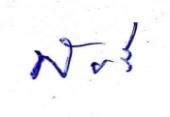 2. หากผลงานวิจัยได้รับทุนสนับสนุนจากหน่วยงานภายนอกเพื่อต่อยอดผลงานวิจัยเดิม โปรดระบุลำดับที่ชื่อผู้วิจัย(เจ้าของผลงานวิจัย/นวัตกรรม)สังกัดคณะชื่อผลงาน(วิจัย/นวัตกรรม)ผลงานวิจัยหรือนวัตกรรมที่ได้รับการตีพิมพ์เผยแพร่ผลงานวิจัยหรือนวัตกรรมที่ได้รับการตีพิมพ์เผยแพร่ผลงานวิจัยหรือนวัตกรรมที่ได้รับการตีพิมพ์เผยแพร่ผลงานวิจัยหรือนวัตกรรมที่ได้รับการตีพิมพ์เผยแพร่ชื่อวารสารวิชาการ/ชื่อหน่วยงานที่นำเสนอในเวทีวิชาการแหล่งงบประมาณที่ได้รับจัดสรรแหล่งงบประมาณที่ได้รับจัดสรรแหล่งงบประมาณที่ได้รับจัดสรรแหล่งงบประมาณที่ได้รับจัดสรรผลงานวิจัยได้รับการอ้างอิงจากวารสารวิชาการที่ตีพิมพ์เผยแพร่(โปรดระบุจำนวนครั้งในการอ้างอิง)หมายเหตุลำดับที่ชื่อผู้วิจัย(เจ้าของผลงานวิจัย/นวัตกรรม)สังกัดคณะชื่อผลงาน(วิจัย/นวัตกรรม)ตีพิมพ์ในระดับชาติตีพิมพ์ในระดับนานาชาตินำเสนอในเวทีวิชาการระดับชาตินำเสนอในเวทีวิชาการระดับนานาชาติชื่อวารสารวิชาการ/ชื่อหน่วยงานที่นำเสนอในเวทีวิชาการเงินงบประมาณแผ่นดิน (สกสว.)เงินรายได้เงินทุนส่วนตัวงบประมาณทุนภายนอก(โปรดระบุชื่อแหล่งทุน)ผลงานวิจัยได้รับการอ้างอิงจากวารสารวิชาการที่ตีพิมพ์เผยแพร่(โปรดระบุจำนวนครั้งในการอ้างอิง)หมายเหตุ1.ผศ.ดร.พัชรี ทองคำพานิชวิทยาศาสตร์การกีฬาและสุขภาพกลยุทธ์การตลาดของศูนย์ฝึกกีฬาตะกร้อแห่งประเทศไทย8th Institute of Physical Education International Conference, Bangkok Thailand.2.นายอุทัย บุญประเสริฐวิทยาศาสตร์การกีฬาและสุขภาพผลของการนวดแบบประยุกต์ที่มีผลต่อความอ่อนตัวของนักกีฬา9thInstitute of Physical Education International Conference, Bangkok Thailand.3.ผศ.อัมพร กรุดวงษ์วิทยาศาสตร์การกีฬาและสุขภาพพฤติกรรมการออกกำลังกายและบริโภคอาหารของผู้ป่วยเบาหวานในจังหวัดสุพรรณบุรี9th Institute of Physical Education International Conference, Bangkok Thailand.4.ผศ.ดร.ปรเวศร์ พันธยุทธ์วิทยาศาสตร์การกีฬาและสุขภาพปัจจัยที่ส่งผลต่อความสำเร็จของการจัดการกีฬาตะกร้ออาชีพเชิงธุรกิจ	8th Institute of Physical Education International Conference, Bangkok Thailand.5.ผศ.คมกริช ฆ้องนำโชคศิลปศาสตร์ความต้องการของชุมชนต่อหลักการให้บริการและรูปแบบการบริหารวิชาการและวิชาชีพของสถาบันพลศึกษา วิทยาเขตสุพรรณบุรีตีพิมพ์ในวารสารวิชาการมหาวิทยาลัยการกีฬาแห่งชาติ ปีที่ 13 ฉบับที่ 3 ประจำเดือนกันยายน-ธันวาคม 2564 (Academic Journal of Thailand National Spoorts University, Volume 13 No.3 September – December,2021)6.ผศ.ดร.ศศิพิมพ์มาศ หงษ์สมบัติศิลปศาสตร์ปัจจัยที่มีอิทธิพลต่อความคิดสร้างสรรค์ตามนโยบายไทยแลนด์ 4.0 ของนักศึกษา คณะศิลปศาสตร์ สถาบันการพลศึกษาวิทยาเขตภาคกลางThe 2nd National and International Conference on Humanities and Social Sciences, On the 4th -7th of September 2019 in Manadalay, Myanmar 